Fiche de renseignements - PORTEURS d’initiatives de SOLIDARITES sociales, économiques, artistiques, culturelles du territoire Coutances mer et bocage en période de confinement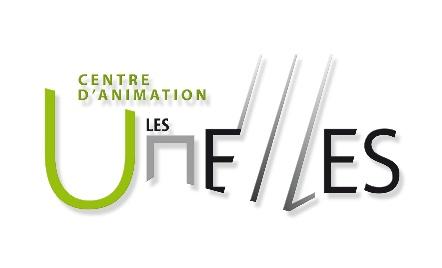 Nom de l’initiative :   Médit’en ligne                                                                        Thématique(s) : Méditation de Pleine ConsciencePorteur de l’initiative : Laurence VoisinOrganisme : Association Sérénité & Pleine ConsciencePublics cibles : adultes (voire possibilité adolescents ou enfants si demande, sur d’autres créneaux)Lieux de l’initiative : en lignePériode / Dates / fréquences : le soir à 19h, du lundi au vendredi Déroulement : séances de méditation pleine conscience. Ouvert à tous (expérimentés ou débutants). Gratuit. Durée 30 mn. En direct et en ligne (via Zoom)Les dates sont confirmées par mail au fil des semaines en fonction de mes horaires de travail (je suis infirmière au C.H) Les personnes intéressées reçoivent le lien de connexion sur simple demande par mail et participent ensuite sans inscription spécifique aux séances (sans engagement…)Acteurs déjà mobilisés : ces séances ont débuté le 23 mars et regroupent entre 25 et 40 personnes tous les soirsAutorisations nécessaires (lesquelles, obtenues ou non…) : 0Coordonnées de la personne à contacter : Laurence Voisin, 06 88 47 85 60mail : serenite.pleineconscience@gmail.comhttps://www.facebook.com/Serenite.PleineConscience.MBSR.Manche/